cv. 3: vzdálenost bodu od přímky značíme podobně jako u délky úsečky, v tomto případě např. │Ap│= …cv. 5: Pokuste se zvládnout bez náčrtků (není to vůbec těžké na představivost )cv. 6: Nezapomeňte na kolmice …cv. 7: Vaše řešení se bude lišit podle toho, kde jste si na kružnici zvolili body. Osy úseček rýsujte pomocí kružítka (do kružítka si vezmeme více než polovinu délky úsečky, kružítko zapíchneme do jednoho vrcholu a uděláme oblouček „nahoře“ i „dole“, rozpětí kružítka nemění, zapíchneme kružítko do druhého vrcholu a uděláme oblouček „nahoře“ i „dole“; obloučky se protnou, vzniklé body spojíme čerchovaně = čárka tečka a získali jsme střed úsečky ), v některých případech lze samozřejmě použít pravítko a odměřit polovinu.  cv. 8: viz podobný př. v uč. str. 13/11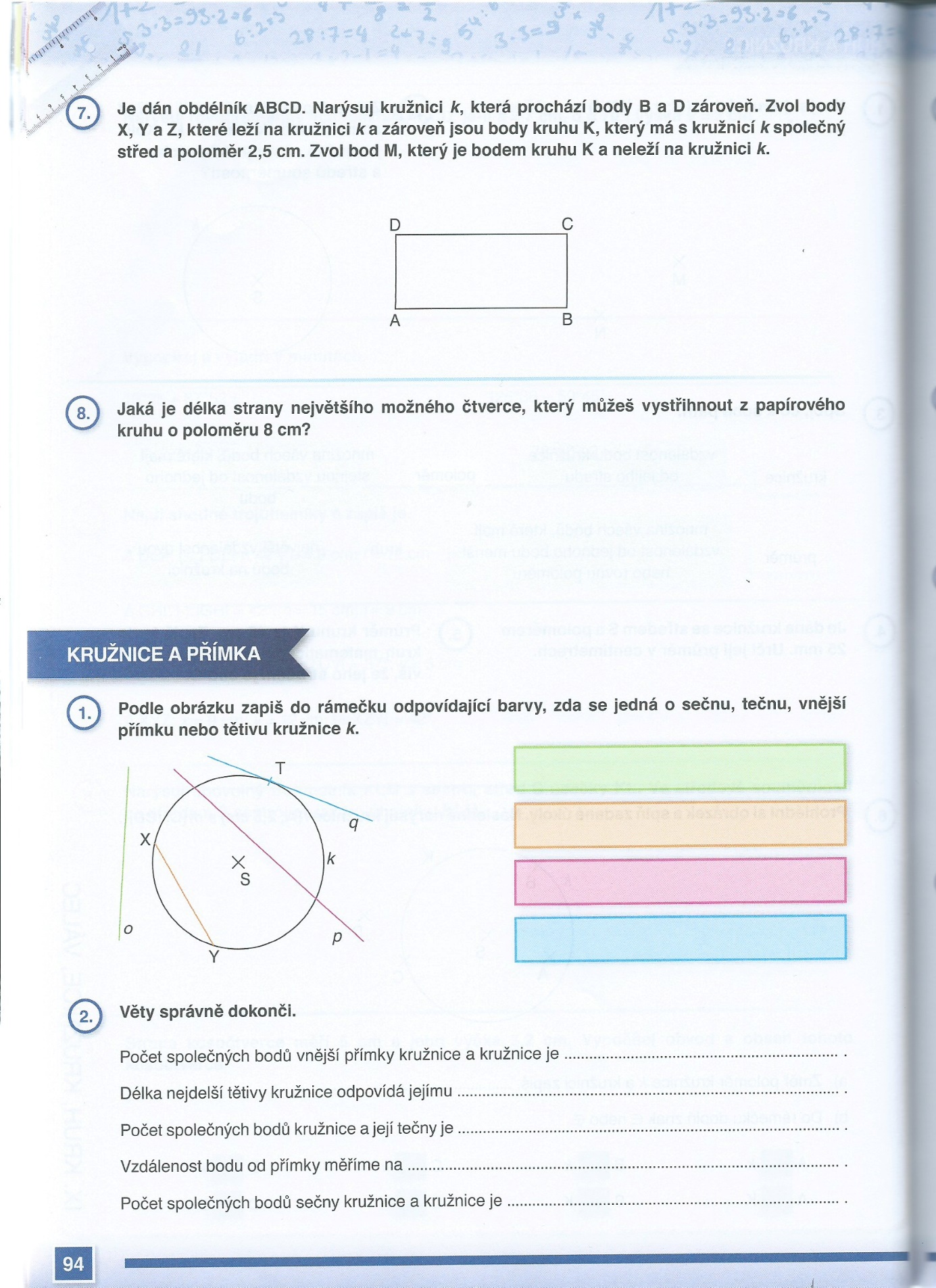 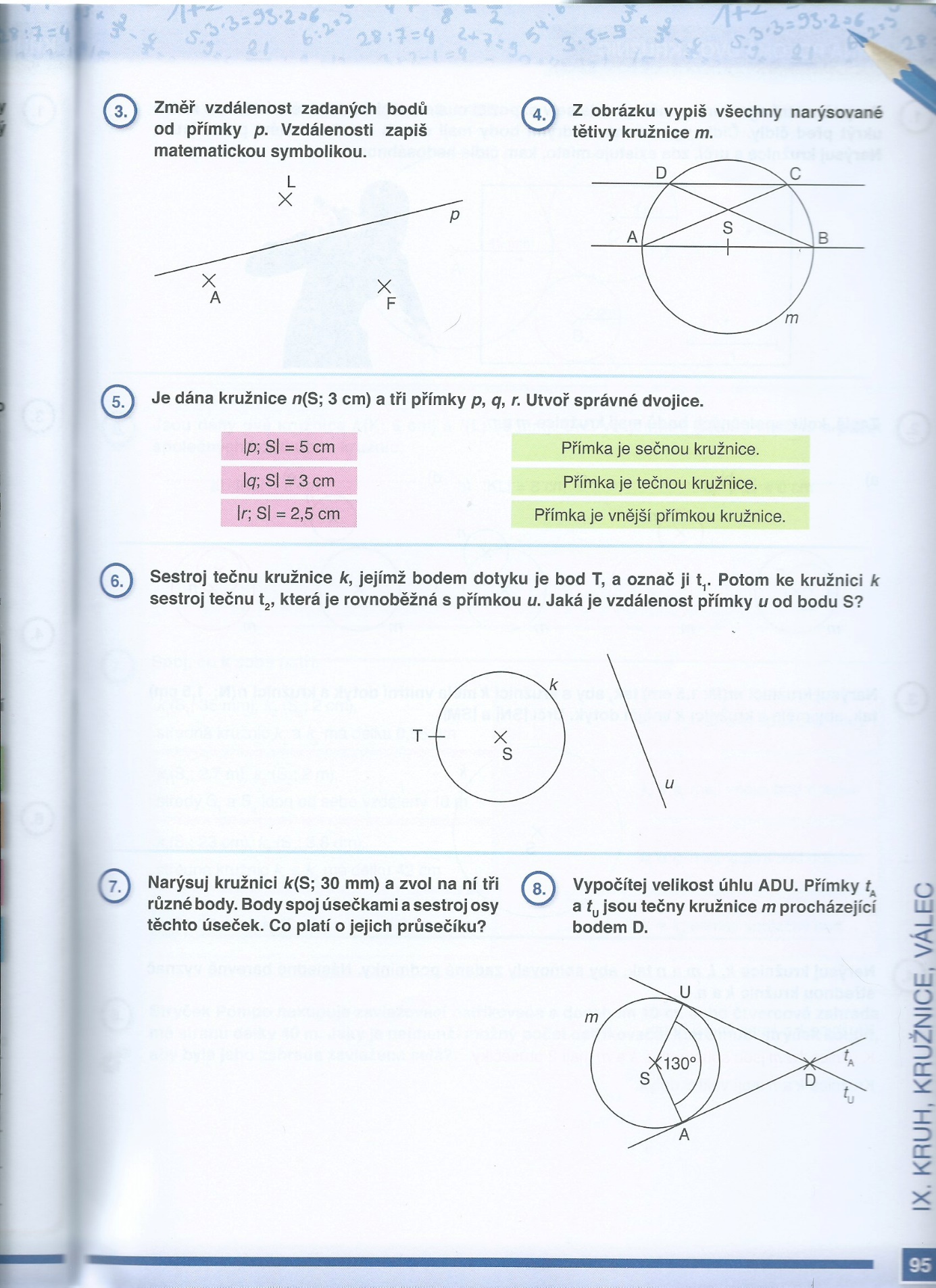 